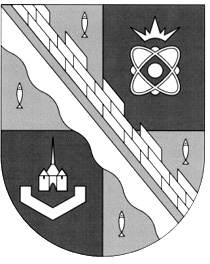 администрация МУНИЦИПАЛЬНОГО ОБРАЗОВАНИЯ                                        СОСНОВОБОРСКИЙ ГОРОДСКОЙ ОКРУГ  ЛЕНИНГРАДСКОЙ ОБЛАСТИпостановлениеот 16/10/2019 № 3090О мерах пожарной безопасностина территории муниципального образования Сосновоборский городской округЛенинградской области в осенне-зимнийпожароопасный период 2019 - 2020 годов	В целях обеспечения пожарной безопасности жилищного фонда, промышленных объектов и учреждений в осенне-зимний пожароопасный период 2019 - 2020 годов, в соответствии требованиям Федеральных законов от 21 декабря 1994 года № 69-ФЗ «О пожарной безопасности», от 06 октября 2003 года № 131-ФЗ «Об общих принципах организации местного самоуправления в Российской Федерации», администрация Сосновоборского городского округа п о с т а н о в л я е т:	1. Руководителям муниципальных предприятий и учреждений в срок                       до 08 ноября 2019 года обеспечить:	1.1 проведение проверки противопожарного состояния подведомственных объектов, обратив при этом особое внимание на соблюдение требований пожарной безопасности при эксплуатации эвакуационных путей и выходов;	1.2 проведение проверки имеющихся первичных средств пожаротушения;	1.3 проведение проверки выполнения графиков планово-предупредительных ремонтов электроустановок, электроаппаратов, аппаратуры защиты электрооборудования и электрических сетей от перегрузок и коротких замыканий;	1.4 очистку помещений, зданий, сооружений, прилегающих к ним территорий от горючих отходов, мусора, сухой травы;	1.5 проведение проверки исправности отопительных аппаратов (печей, калориферов, теплогенераторов и т.п.) работающих на твердом, жидком, газообразном топливе, а также соответствие их установки требованиям пожарной безопасности;	1.6 проведение внепланового инструктажа с работниками по соблюдению требований пожарной безопасности  в осенне-зимний период, проведение практических тренировок по отработке планов эвакуации на случай возникновения пожара из помещений в зданиях с массовым пребыванием людей;	1.7 проведение совместно с обслуживающими организациями проверок работоспособности систем автоматического пожаротушения, пожарной сигнализации, оповещение людей о пожаре, установленных в подразделениях, наличие необходимой технической и распорядительной документации;	1.8 осуществление контроля выполнения требований пожарной безопасности при хранении горючих строительных материалов, горючих жидкостей, а также контроля при производстве сварочных и других огневых работ на объектах проведения строительно-монтажных работ; принятие мер по предотвращению доступа посторонних лиц к местам хранения материалов и оборудования;	1.9 на объектах с массовым пребыванием людей, а также на объектах с рабочими местами на этаже для 10 и более человек наличие планов эвакуации людей при пожаре;	1.10 выполнение на объектах требований, предусмотренных статьей 12 Федерального закона от 23 февраля 2013 года № 15-ФЗ «Об охране здоровья граждан от воздействия окружающего табачного дыма и последствий курения табака». Запретить курение на территории и в помещениях складов, баз, на объектах торговли, хранения легковоспламеняющихся и горючих жидкостей и горючих газов, на пожаровзрывоопасных и пожароопасных участках.	2. Рекомендовать руководителям организаций независимо от форм собственности, расположенных на территории Сосновоборского городского округа, в срок до 08 ноября 2019 года организовать в подведомственных организациях выполнение мероприятий, указанных в пункте 1 настоящего постановления.	3. Руководителю СМУП «Водоканал» в срок до 08 ноября 2019 года обеспечить:	3.1 проведение проверки работоспособности пожарных гидрантов сетей наружного водоснабжения;	3.2 наличие указателей пожарных гидрантов и соответствие действительности указанной на них информации, а также обновление при необходимости указателей пожарных гидрантов;	3.3 при необходимости утепление колодцев пожарных гидрантов;	3.4 обеспечить очистку крышек колодцев пожарных гидрантов и подъездов к ним от снега и льда, согласно территориальной принадлежности.	4. Рекомендовать руководителям предприятий и организаций независимо от форм собственности, расположенных на территории Сосновоборского городского округа имеющих на балансе пожарные гидранты сетей наружного водоснабжения в срок до 08 ноября 2019 года организовать выполнение мероприятий указанных в пункте 3 настоящего постановления.	5. Руководителям управляющих организаций, осуществляющих управление многоквартирными домами в срок до 08 ноября 2019 года обеспечить:	5.1 в жилых зданиях, в том числе в домах повышенной этажности и общежитиях, проведение проверки состояния путей эвакуации и эвакуационных выходов, исправности систем дымоудаления, автоматических средств противопожарной защиты;	5.2 очистку от мусора подвалов и чердаков жилых домов, а также внутриквартирной территории;	5.3 проведение проверки состояния электропроводки в подвалах жилых домов;	5.4 проведение проверки исправности запоров дверей, подвалов, чердаков, мусоросборных камер. Выявленные недостатки – устранить.	6. Рекомендовать председателям дачных, садоводческих, огороднических и гаражных объединений в срок до 08 ноября 2019 года:	6.1 принять меры по своевременному вывозу мусора и исключению случаев складирования и хранения горючих материалов в противопожарных разрывах;	6.2 разместить на видных местах информационные памятки о мерах пожарной безопасности в осенне-зимний период;	6.3 проверить выполнение графиков планово-предупредительных ремонтов электроустановок, электроаппаратов, аппаратуры защиты электрооборудования и электрических сетей от перегрузок и коротких замыканий;	6.4 организовать своевременную очистку от снега и льда дорог и проездов на подведомственных территориях, для беспрепятственного проезда пожарных автомобилей в случае пожара, обеспечить поддержание в постоянной готовности водоемов, подъездов к водоисточникам и водозаборным устройствам.	7. Отделу гражданской защиты комитета по общественной безопасности и информации администрации  (Парамонов Р.Ю.):	7.1 совместно с отделом по связям с общественностью администрации (пресс-центр) комитета по общественной безопасности и информации (Никитина В.Г.) организовать в средствах массовой информации информационно-разъяснительную работу по повышению бдительности, соблюдению требований Правил противопожарного режима в осенне-зимний период, мерам личной безопасности населения и по действиям при возникновении пожаров. Своевременно доводить сведения о пожарной обстановке на территории муниципального образования Сосновоборский городской округ;	7.2 организовать сбор информации о пожарной обстановке, складывающейся на территории муниципального образования Сосновоборский городской округ;7.3 на очередном заседании комиссии по предупреждению и ликвидации чрезвычайных ситуаций и обеспечению пожарной безопасности при администрации Сосновоборского городского округа (КЧС и ОПБ) рассмотреть вопросы о мерах пожарной безопасности на территории муниципального образования Сосновоборский городской округ Ленинградской области в осенне-зимний пожароопасный период 2019 – 2020 г.г.8. Общему отделу администрации (Смолкина М.С.) обнародовать настоящее постановление на электронном сайте городской газеты «Маяк».9. Отделу по связям с общественностью (пресс-центр) Комитета по общественной безопасности и информации администрации (Никитина В.Г.) разместить настоящее постановление на официальном сайте Сосновоборского городского округа.10. Постановление вступает в силу со дня официального обнародования.11. Контроль за исполнением постановления возложить на заместителя главы администрации по безопасности, правопорядку и организационным вопросам                       Колгана А.В.Глава Сосновоборского городского округа                                                   М.В.Воронков Исп. Костромина Т.В.Тел.8(81369) 6-28-45; ЛЕ